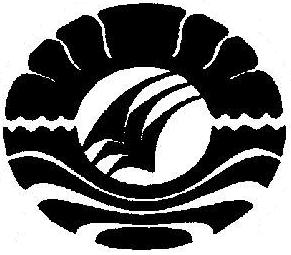 pSKRIPSIIMPLEMENTASI MANAJEMEN KEARSIPAN TATA USAHA DI SMA NEGERI 2 PINRANGOleh :ANDI REZKY ALAMSYAH PUTRIJURUSAN ADMINISTRASI PENDIDIKANFAKULTAS ILMU PENDIDIKANUNIVERSITAS NEGERI MAKASSAR2015SKRIPSI IMPLEMENTASI MANAJEMEN KEARSIPAN TATA USAHA DI SMA NEGERI 2 PINRANGSKRIPSIDiajukan untuk Memenuhi Sebagian Persyaratan Guna memperoleh Gelar Sarjana Pendidikan Pada Program Studi Administrasi Pendidikan Strata Satu Fakultas Ilmu Pendidikan Universitas Negeri MakassarOleh:ANDI REZKY ALAMSYAH PUTRINIM. 104 304 005JURUSAN ADMINISTRASI PENDIDIKANFAKULTAS ILMU PENDIDIKANUNIVERSITAS NEGERI MAKASSAR2015PERSETUJUAN PEMBIMBINGSkripsi dengan judul Implementasi Manajemen Kearsipan Tata Usaha di SMA Negeri 2 Pinrang.Atas Nama :	Nama		: Andi Rezky Alamsyah Putri	NIM		: 104 304 005	Jurusan	: Administrasi Pendidikan	Fakultas	: Ilmu PendidikanSetelah diperiksa dan diteliti, naskah skripsi ini telah memenuhi syarat untuk diujikan.							    Makassar,   	  Februari  2015Pembimbing I,                                                                   Pembimbing II,	           Dr. Andi Cudai Nur, M.si                                              Dr.Ratmawati T,	M.pd                                       NIP.19671024 199203 2 001                                           NIP.19671110 200501 2 002 Disahkan oleh :Ketua Jurusan Administrasi PendidikanDr. Ratmawati T,M.Pd     NIP. 19671110 200501 2 002MOTTOTidak peduli seberapa sering terjatuh tetapi yang terpenting seberapa kali bangkit dan mencoba lagi, karena badai hanya menyisahkan ranting ranting terkuat. Yakinlah Allah selalu memberikan di waktu yang tepat bukan di waktu yang cepat.Andi Rezky Alamsyah Putri ( Januari 2015 )Karya sederhana ini kuperuntukkan kepada kedua orang tuaku yang tercinta, guru-guruku yang terbaik, saudara-saudaraku yang tersayang, serta sahabat-sahabatku yang selalu setia mendukung dan memberikan semangat atas segala doa dan bantuannya sehingga dapat meraih cita cita dan melahirkan karya ini.PERNYATAAN KEASLIAN SKRIPSIMenyatakan dengan sebenarnya bahwa Skripsi yang saya tulis ini benar merupakan hasil karya saya sendiri dan bukan merupakan pengambilalihan tulisan atau pikiran orang lain yang saya akui sebagai hasil tulisan atau pikiran sendiri.                                                         											      Apabila dikemudian hari terbukti atau dapat dibuktikan bahwa skripsi ini hasil jiplakan, maka saya bersedia menerima sanksi atas perbuatan tersebut sesuai ketentuan yang berlaku.Makassar,    	Februari 2015Yang Membuat PernyataanAndi Rezky Alamsyah PutriABSTRAKAndi Rezky Alamsyah Putri, 2015. Implementasi Manajemen Kearsipan tata usaha di SMA Negeri 2 Pinrang. Skripsi, dibimbing oleh Dr. Andi Cudai Nur, M.Si dan   Dr. Ratmawati T, M.Pd. Jurusan Administrasi Pendidikan Fakultas Ilmu Pendidikan Universitas Negeri Makassar.Penelitian ini mengkaji tentang implementasi manajemen kearsipan tata usaha di SMA Negeri 2 Pinrang. Fokus penelitian ini adalah  implementasi manajemen kearsipanan tata usaha. Tujuan untuk mengetahui pelaksanaan manajemen kearsipan tata usaha SMA Negeri 2 Pinrang. Unit analisis dalam penelitian ini adalah kepala sekolah, kepala staff  tata usaha dan  2 orang pegawai kearsipan. Penelitian ini merupakan jenis penelitian field research atau penelitian lapangan kualitatif dengan metode penelitian deskriptif. Prosedur pengumpulan data diperoleh dengan menggunakan wawancara dan dokumentasi. Data yang terkumpul kemudian di analisi dengan menggunakan teknik analisi deskriptif kualitatif. Hasil penelitian ini menunjukkan bahwa pelaksanaan manajemen kearsipan pada ketatausahaan  khususnya dalam konsep siklus kearsipan  dinyatakan sudah bagus, hal ini dapat dilihat dari siklus kearsipan mulai dari penciptaan, distribusi, penggunaan, pemeliharaan, penyimpanan sampai pada penyusutan sudah terlaksana dengan semestinya serta faktor pendukung seperti fasilitas yang tersedia dengan lengkap, serta pegawai kearsipan yang cakap dalam menjalankan tugasnya. Namun untuk kedepannya diharapkan pegawai kearsipan mendapatkan pendidikan dan pelatihan mengenai manajemen kearsipan agar kualitas kearsipan di SMA Negeri 2 Pinrang lebih baik.PRAKATA	Puji syukur penulis panjatkan kehadirat Tuhan Yang Maha Esa atas limpahan rahmat dan hidayah-Nya sehingga penulis dapat menyelesaikan karya tulis ini. Namun, penulis menyadari bahwa dengan keterbatasan kemampuan yang dimiliki maka kehadiran karya tulis ini masih memiliki beberapa kekurangan.	Seiring dengan rampungnya karya ini, atas segala bantuan, fasilitas dan kemudahan yang didapatkan penulis, dengan tulus ikhlas penulis sampaikan rasa terima kasih terutama kepada ibu  Dr. Andi Cudai Nur, M.si selaku pembimbing I, yang telah banyak memberikan motivasi dan menuntun penulis mulai dari persiapan pelaksanaan penelitian sampai penulis menyelesaikan karya tulis ini. Kemudian kepada ibu  Dr. Ratmawati T. M.Pd selaku pembimbing II yang senantiasa menginspirasi penulis dan secara konstan membangun kepercayaan diri penulis dalam menyelesaiakan karya ini. Ucapan terima kasih penulis disampaikan pula kepada:Prof. Dr. H. Arismunandar, M.Pd selaku Rektor Universitas Negeri Makassar yang telah memberikan kesempatan kepada penulis untuk menyelesaikan studi di Universitas Negeri Makassar.Dr. Abdullah Sinring, M.Pd, selaku Dekan Fakultas Ilmu Pendidikan Universitas Negeri Makassar.Drs.M. Ali Latif Amri, M.Pd, sebagai PD I,  Drs. Andi Mappincara, M.Pd dan Drs.Muh.Faisal M.Pd. Masing-masing selaku pembantu Dekan II dan  III yang telah mengizinkan, memberikan kesempatan kepada penulis untuk melaksanakan penelitian dan menyiapkan sarana dan prasarana yang dibutuhkan selama pendidikan Program S1 pada Jurusan Administrasi Pendidikan Fakultas Ilmu Pendidikan Universitas Negeri Makassar.Dr. Ratmawati T, M.Pd dan Dra. Sitti Habibah, M.Si selaku Ketua dan Sekretaris Jurusan Administrasi Pendidikan Fakultas Ilmu Pendidikan Universitas Negeri Makassar yang telah memfasilitasi penulis selama penyelesaian Studi di Jurusan Administrasi Pendidikan Fakultas Ilmu Pendidikan Universitas Negeri Makassar.Dosen Jurusan Administrasi Pendidikan yang telah meluangkan waktunya untuk memberikan  bimbingannya dan ilmunya selama  di bangku kuliah, semoga semua bimbingan dan ilmu yang diberikan dapat berguna bagi penulis dimasa sekarang dan akan datang. Drs. M. Bachtiar, M.si dan Dr. H. Abdul Haling, M.Pd  selaku penguji pada ujian skripsi yang memberikan bimbingan dan pengarahan kepada penulis di dalam menyelesaikan skripsiKepala Sekolah, Guru-guru, dan Staf tata usaha di SMA Negeri 2 Pinrang yang telah berkenang dan meluangkan waktunya untuk membantu penelitian dalam melakukan pengumpulan data penelitian.Terimah kasih  kepada  Syamsurijal Basri, S.Pd. M.Pd beserta istri Fathimah Az.Zahra Nasiruddin, S.Pd.M.Pd  yang selama ini selalu menasehati, memotivasi serta mendukung penulis dari awal studi sampai detik ini.Teristimewa, Kedua orang tuaku yang tersayang, Ayahanda tercinta Andi Nuralamsyah, S.E dan Ibunda tersayang Hj. Makramah, S.Pd yang telah memanjatkan doa-doa tulusnya dan semangat yang tiada henti kepada ananda sehingga dapat menyelesaikan studi, kerja keras untuk ananda, serta mencurahkan segala kasih dan sayangnya kepada penulis, sampai kapanpun ananda tidak akan mampu membalas apa yang kalian berikan semoga bisa menjadi seseorang yang dapat dibanggakan. Semoga Allah SWT selalu melimpahkan rahmat, hidayah dan lindunganNya untuk Ayahanda dan Ibunda.Kepada Serda Febrian Prayogo terima kasih atas doa, motivasi, bantuan dan semangat yang diberikan kepada penulis.Teman-teman angkatan 2010 terima kasih atas dukungan dan motivasinya yang memberi warna di hari-hari penulis. Bahagia menjadi bagian dari administrasi pendidikan 2010.Rekan seperjuanganku, Misriani S.Pd Fatimah Hadriah S.Pd,  Nur Humaidha S.Pd, Hasmiati S.Pd,  Nur hikmah S.Pd, dan Rismawati. Suka duka,  canda dan tawa mengiringi hari-hari kita selama 4 tahun kita bersama, mulai menginjakkan kaki di kampus tercinta, sampai detik ini kita bersama melewati proses untuk mencapai gelar sarjana. Terima kasih atas doa, semangat, dorongan, dan motivasinya  selama ini , saudara tak sedarahku. Terima kasih juga kepada St. Aisyah Mutmainnah, Fitria S.Pd, Nurhidayah Lim S.Pd, , Fitriani, Andi Putri Mangkawani S.Pd, Kak Wahyuni S.Pd dan Kak Tria Wulandari untuk semangat dan motivasi yang diberikan kepada penulis.Tak lupa penulis ucapkan rasa terima kasih kepada Andi Wahed, M.pd dan .Wahyudi Muhammad ichsan yang telah memberikan bantuan dan dukungannya kepada penulis.Kepada adik-adik di bumi sudiang raya terima kasih atas motivasi dan dukungan kepada penulis selama ini. 	Ucapan terima kasih pula penulis sampaikan kepada sahabat-sahabat dan segenap rekan mahasiswa Fakultas Ilmu Pendidikan Jurusan Administrasi Pendidikan yang senantiasa memberikan dukungan moril kepada penulis selama perkuliahan sampai pada tahap penyelesaian studi. Dan semua pihak yang tidak sempat saya sebutkan namanya, namun telah membantu penulis dalam menyelesaikan studi. 	Akhirnya dengan penuh ketulusan hati, penulis berharap semoga semua pihak yang telah memberikan bantuan dalam penyelesaian karya tulis ini senantiasa mendapat berkah dan perlindungan dari Allah swt. Amin.Makassar,       Februari  2015Andi Rezky Alamsyah PutriDAFTAR ISISAMPULHALAMAN JUDUL 		iPERSETUJUAN PEMBIMBING 		iiPENGESAHAN UJIAN SKRIPSI 		iiiMOTTO		ivPERNYATAAN KEASLIAN SKRIPSI		vABSTRAK		viPRAKATA		viiiDAFTAR ISI		xiDAFTAR GAMBAR		xivDAFTAR LAMPIRAN 		xvBAB  I 	PENDAHULUAN		1Konteks Penelitian		1Fokus Penelitian		6Tujuan Penelitian		6Manfaat Penelitian		7BAB II 	TINJAUAN PUSTAKA DAN KERANGKA PIKIR 		8Tinjauan Pustaka 		8Pengertian Manajemen Kearsipan 		8 Fungsi Manajemen Kearsipan 		10Fungsi Perencanaan Kearsipan ……...………………………….     10Fungsi pengorganisasian Kearsipan …………………...……….      12Penyusunan Staf  Kearsipan …………………………..………..      13Fungsi Pengarahan Kearsipan ……………………………...…..      14Fungsi Pengawasan Kearsipan ……………...………………….      14Ruang Lingkup Manajemen Kearsipan  		16Penciptaan Arsip ………………………………………………..     18Distribusi Arsip …………………………………………………     20Penggunaan Arsip……...………………………………………..     23Pemeliharaan Arsip ……………………………………………..     23Penyimpanan Arsip…..……………………………………….…     25Penyusutan Arsip………………………………………………...     27Efektifitas Manajemen Kearsipan 		31Kriteria Manajemen Kearsipan yang Baik		31Kendala-Kendala dalam Manajemen Kearsipan 	    33Faktor-Faktor Manajemen Kearsipan yang Baik ..............................     35Pengertian Tata Usaha………………………………………………     37Kerangka Pikir ……………………………………………………………    37BAB III	METODE PENELITIAN 		40Pendekatan dan Jenis Penelitian 		40Kehadiran Peneliti 		41Lokasi Penelitian 		42Sumber Data		42Prosedur Pengumpulan Data		43Analisis  Data		45Pengecekan Keabsahan Data 		46Tahap-Tahap Penelitian 		47BAB IV	HASIL PENELITIAN DAN PEMBAHASAN 		48Hasil Penelitian 		49Pembahasan 		74BAB V	KESIMPULAN DAN SARAN 		79Kesimpulan 		79Saran 		82DAFTAR PUSTAKA 		83LAMPIRAN 		85DAFTAR RIWAYAT HIDUPDAFTAR GAMBARNomor		                          Gambar					  Halaman 				2.1          Model Kerangka Pikir	   36Nomor				       Judul   					  HalamanKisi-kisi Instrumen 	 	Pedoman Wawancara 	 	Foto Wawancara Penelitian 		Hasil Wawancara  			Surat Izin Penelitian Dari Fakultas Ilmu Pendidikan UNM 		Surat Izin Penelitian Dari Badan Koordinasi Penanaman Modal Daerah Prov. Sul-Sel 		Surat Izin Penelitian Dari Badan Perencanaan Pembangunan Daerah Kab. Pinrang 	Surat Keterangan Telah Melaksanakan Penelitian 		Daftar Riwayat Hidup 		Saya bertanda tangan di bawah ini:Saya bertanda tangan di bawah ini:Saya bertanda tangan di bawah ini:Nama:Andi Rezky Alamsyah PutriNim:104 304 005Jurusan/Program Studi:Administrasi PendidikanJudul Skripsi:Implementasi Manajemen Kearsipan Tata Usaha di SMA Negeri 2 Pinrang